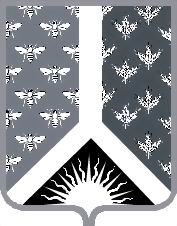 СОВЕТ НАРОДНЫХ ДЕПУТАТОВ НОВОКУЗНЕЦКОГО МУНИЦИПАЛЬНОГО РАЙОНАР Е Ш Е Н И Е от 25 июня 2019 г. № 64-МНПАО присвоении звания «Почетный гражданин Новокузнецкого района»Принято Советом народных депутатовНовокузнецкого муниципального района25 июня 2019 г.1. Присвоить звание «Почетный гражданин Новокузнецкого района»:Гордылевой Наталье Ивановне – пенсионеру, руководителю органа ЗАГС Новокузнецкого района с 1998 года по 2018 год;Шилиной Ирине Игоревне – начальнику организационного отдела администрации Новокузнецкого муниципального района.	2. Настоящее Решение вступает в силу со дня, следующего за днем его официального опубликования.Председатель Совета народных депутатов Новокузнецкого муниципального района                                                                            Е. В. Зеленская                                                                   Глава Новокузнецкого муниципального района                                                                             А. В. Шарнин